Fall Prevention Month Evaluation for Event Participants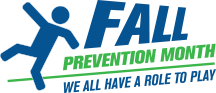 
Thank you for participating in today’s Fall Prevention Month event! Please fill out this brief evaluation to help us make future fall prevention events even better.What are 2- 3 things that you learned today?How will you apply today’s information to prevent a fall for yourself or someone you know? (Check all that apply)I will tell others about the importance of preventing falls I will make personal changes to improve my well-being and reduce the risk of fallingI will make changes to my home to make it saferI will get involved with my community to help prevent falls I will increase my daily physical activity to help improve my strength and balance Today’s information is not applicableOther, specify: How likely are you to recommend this event/activity to someone else?Not likelySomewhat likelyLikelyVery likelyWhat could have improved your experience today? 